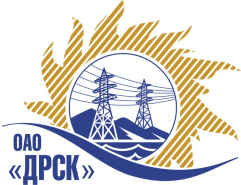 Открытое акционерное общество«Дальневосточная распределительная сетевая  компания»_____________________________________________________________________________________________ул.Шевченко, .Благовещенск, 675000, Россия Тел: (4162) 397-359; Тел/факс (4162) 397-200, 397-436 Телетайп 154147 «МАРС»; E-mail: doc@drsk.ru ОКПО 78900638, ОГРН 1052800111308, ИНН/КПП 2801108200/280150001Протокол выбора победителягород  Благовещенск, ул. Шевченко, 28ПРЕДМЕТ ЗАКУПКИ:закрытый запрос предложенийЛот № 1 «Охрана объектов филиала "ХЭС" (5 объектов)»Лот № 2 «Охрана объектов Николаевского РЭС СП СЭС филиала "ХЭС"»Лот № 3 «Охрана  центральных баз Смидовического, Теплоозерского, Облучинского, Ленинского, Октябрьского, Городского  РЭС филиала "ЭС ЕАО"»Лот № 4 «Техническое обслуживание пожароохранной сигнализации центральных баз, автоматической системы пожаротушения филиала "ЭС ЕАО"»Основание для проведения закупки: ГКПЗ 2014 г. закупка 195, 196, 210, 211 раздел 10.Планируемая стоимость закупки в соответствии с ГКПЗ:    Лот № 1 - 7 087 716,00  руб. без учета НДС. Лот № 2 – 1 451 160,00 руб. без учета НДС;Лот № 3 – 6 942 600,00 руб. без учета НДС;Лот № 4 – 880 883,00 руб. без учета НДС.Форма голосования членов Закупочной комиссии: очно-заочнаяПРИСУТСТВОВАЛИ:	На заседании присутствовали 5 членов Закупочной комиссии 2 уровня. ВОПРОСЫ, ВЫНОСИМЫЕ НА РАССМОТРЕНИЕ ЗАКУПОЧНОЙ КОМИССИИ: О ранжировке предложений Участников закупки. Выбор победителяВОПРОС 1 «О ранжировке предложений Участников закупки. Выбор победителя»ОТМЕТИЛИ:В соответствии с критериями и процедурами оценки, изложенными в закупочной документации, предлагается ранжировать предложения следующим образом:  На основании вышеприведенной ранжировки предложений предлагается признать Победителем Участника, занявшего первое место, а именно: Лот № 1 «Охрана объектов филиала "ХЭС" (5 объектов)»ООО ЧОО «Тайфун» (680000, г. Хабаровск, ул. Гоголя 12, оф. 17) , предложение на общую сумму – 7 029 000,00   (НДС не облагается). Срок оказания услуг: начало – 01.01.2014 г.; окончание: 31.12.2014 г. Оплата услуг: до 15 числа месяца следующего за расчетным, на основании подписанного акта оказанных услуг и выставленного счета-фактуры. Срок действия предложения: до 10.03.2014 г.Лот № 2 «Охрана объектов Николаевского РЭС СП СЭС филиала "ХЭС"»ООО «ЧОО «Скопа» (682460, г. Николаевск-на-Амуре ул. Советская. 113) предложение на общую сумму 1 450 800,00  руб. без учета НДС (НДС не облагается). Срок оказания услуг: начало – 01.01.2014 г.; окончание: 31.12.2014 г. Оплата услуг: до 15 числа месяца следующего за расчетным, на основании подписанного акта оказанных услуг и выставленного счета-фактуры.  Срок действия предложения: до 31.12.2014 г.Лот № 3 «Охрана  центральных баз Смидовического, Теплоозерского, Облучинского, Ленинского, Октябрьского, Городского  РЭС филиала "ЭС ЕАО"»ООО ЧОП «Рапира-2» (679002, ЕАО, г. Биробидажн ул. Школьная 23) предложение на общую сумму 6 906 600,00  руб. без учета НДС (НДС не облагается). Срок оказания услуг: начало – 01.01.2014 г.; окончание: 31.12.2014 г. Оплата услуг: не позднее 15 числа текущего месяца производит предоплату 20% месячной стоимости услуг. Остальную сумму 80% месячной стоимости услуг «Заказчик» оплачивает до 15 числа месяца следующего за расчетным, на основании подписанного акта оказанных услуг и выставленного счет-фактуры. Срок действия предложения: до 01.03.2014 г.Лот № 4 «Техническое обслуживание пожароохранной сигнализации центральных баз, автоматической системы пожаротушения филиала "ЭС ЕАО"»ООО «Центр безопасности» (679000, ЕАО» г. Биробиджан, ул. Постышева 6, оф. 7) предложение на общую сумму 739 812,00 руб. без учета НДС (НДС не облагается). Срок оказания услуг: начало – 01.01.2014 г.; окончание: 31.12.2014 г. Оплата услуг: до 25 числа следующего за расчетным месяцем по предъявлении счетов Исполнителем. Срок действия предложения: до 31.12.2014 г.РЕШИЛИ:Признать Победителем Лот № 1 «Охрана объектов филиала "ХЭС" (5 объектов)»ООО ЧОО «Тайфун» (680000, г. Хабаровск, ул. Гоголя 12, оф. 17) , предложение на общую сумму – 7 029 000,00   (НДС не облагается). Срок оказания услуг: начало – 01.01.2014 г.; окончание: 31.12.2014 г. Оплата услуг: до 15 числа месяца следующего за расчетным, на основании подписанного акта оказанных услуг и выставленного счета-фактуры. Срок действия предложения: до 10.03.2014 г.Лот № 2 «Охрана объектов Николаевского РЭС СП СЭС филиала "ХЭС"»ООО «ЧОО «Скопа» (682460, г. Николаевск-на-Амуре ул. Советская. 113) предложение на общую сумму 1 450 800,00  руб. без учета НДС (НДС не облагается). Срок оказания услуг: начало – 01.01.2014 г.; окончание: 31.12.2014 г. Оплата услуг: до 15 числа месяца следующего за расчетным, на основании подписанного акта оказанных услуг и выставленного счета-фактуры.  Срок действия предложения: до 31.12.2014 г.Лот № 3 «Охрана  центральных баз Смидовического, Теплоозерского, Облучинского, Ленинского, Октябрьского, Городского  РЭС филиала "ЭС ЕАО"»ООО ЧОП «Рапира-2» (679002, ЕАО, г. Биробидажн ул. Школьная 23) предложение на общую сумму 6 906 600,00  руб. без учета НДС (НДС не облагается). Срок оказания услуг: начало – 01.01.2014 г.; окончание: 31.12.2014 г. Оплата услуг: не позднее 15 числа текущего месяца производит предоплату 20% месячной стоимости услуг. Остальную сумму 80% месячной стоимости услуг «Заказчик» оплачивает до 15 числа месяца следующего за расчетным, на основании подписанного акта оказанных услуг и выставленного счет-фактуры. Срок действия предложения: до 01.03.2014 г.Лот № 4 «Техническое обслуживание пожароохранной сигнализации центральных баз, автоматической системы пожаротушения филиала "ЭС ЕАО"»ООО «Центр безопасности» (679000, ЕАО» г. Биробиджан, ул. Постышева 6, оф. 7) предложение на общую сумму 739 812,00 руб. без учета НДС (НДС не облагается). Срок оказания услуг: начало – 01.01.2014 г.; окончание: 31.12.2014 г. Оплата услуг: до 25 числа следующего за расчетным месяцем по предъявлении счетов Исполнителем. Срок действия предложения: до 31.12.2014 г.№  49/ПрУ-ВП«12» декабря 2013 года Место в ранжировкеНаименование и адрес участникаЦена заявки до переторжки, руб. без учета НДСЦена заявки после переторжки, руб. без учета НДСИные существенные условияЛот № 1 «Охрана объектов филиала "ХЭС" (5 объектов)»Лот № 1 «Охрана объектов филиала "ХЭС" (5 объектов)»Лот № 1 «Охрана объектов филиала "ХЭС" (5 объектов)»Лот № 1 «Охрана объектов филиала "ХЭС" (5 объектов)»Лот № 1 «Охрана объектов филиала "ХЭС" (5 объектов)»1 местоООО ЧОО «Тайфун» (680000, г. Хабаровск, ул. Гоголя 12, оф. 17)7 029 000,00  7 029 000,00  Срок оказания услуг: начало – 01.01.2014 г.; окончание: 31.12.2014 г. Оплата услуг: до 15 числа месяца следующего за расчетным, на основании подписанного акта оказанных услуг и выставленного счета-фактуры. Срок действия предложения: до 10.03.2014 г.2 местоООО ЧОО «Центр-К ДВ»(680000, г. Хабаровск, ул. Тихоокеанская 18)7 087 716,00  7 087 716,00  Срок оказания услуг: начало – 01.01.2014 г.; окончание: 31.12.2014 г. Оплата услуг: ежемесячно не позднее 15 числа текущего месяца производит предоплата 5% месячной стоимости услуг. Остальную сумм 95% месячной стоимости услуг Заказчик оплачивает до 15 числа месяца следующего за расчетным. Срок действия предложения: до 01.03.2014 г.Лот № 2 «Охрана объектов Николаевского РЭС СП СЭС филиала "ХЭС"»Лот № 2 «Охрана объектов Николаевского РЭС СП СЭС филиала "ХЭС"»Лот № 2 «Охрана объектов Николаевского РЭС СП СЭС филиала "ХЭС"»Лот № 2 «Охрана объектов Николаевского РЭС СП СЭС филиала "ХЭС"»Лот № 2 «Охрана объектов Николаевского РЭС СП СЭС филиала "ХЭС"»1 местоООО «ЧОО «Скопа»(682460, г. Николаевск-на-Амуре ул. Советская. 113)1 450 800,00  1 450 800,00  Срок оказания услуг: начало – 01.01.2014 г.; окончание: 31.12.2014 г. Оплата услуг: до 15 числа месяца следующего за расчетным, на основании подписанного акта оказанных услуг и выставленного счета-фактуры. Срок действия предложения: до 31.12.2014 г.2 местоООО ЧОО «Омега-ДВ»(682460 Хабаровский край г. Николаевск-на-Амуре ул. Советская 13)1 451 800,00  1 451 800,00  Срок оказания услуг: начало – 01.01.2014 г.; окончание: 31.12.2014 г. Срок действия предложения: до 31.12.2014 г.Лот № 3 «Охрана  центральных баз Смидовического, Теплоозерского, Облучинского, Ленинского, Октябрьского, Городского  РЭС филиала "ЭС ЕАО"Лот № 3 «Охрана  центральных баз Смидовического, Теплоозерского, Облучинского, Ленинского, Октябрьского, Городского  РЭС филиала "ЭС ЕАО"Лот № 3 «Охрана  центральных баз Смидовического, Теплоозерского, Облучинского, Ленинского, Октябрьского, Городского  РЭС филиала "ЭС ЕАО"Лот № 3 «Охрана  центральных баз Смидовического, Теплоозерского, Облучинского, Ленинского, Октябрьского, Городского  РЭС филиала "ЭС ЕАО"Лот № 3 «Охрана  центральных баз Смидовического, Теплоозерского, Облучинского, Ленинского, Октябрьского, Городского  РЭС филиала "ЭС ЕАО"1 местоООО ЧОП «Рапира-2»(679002, ЕАО, г. Биробидажн ул. Школьная 23)6 906 600,00  6 906 600,00  Срок оказания услуг: начало – 01.01.2014 г.; окончание: 31.12.2014 г. Оплата услуг: не позднее 15 числа текущего месяца производит предоплату 20% месячной стоимости услуг. Остальную сумму 80% месячной стоимости услуг «Заказчик» оплачивает до 15 числа месяца следующего за расчетным, на основании подписанного акта оказанных услуг и выставленного счет-фактуры. Срок действия предложения: до 01.03.2014 г.2 местоООО ЧОО «Центр-К ДВ»(680000, г. Хабаровск, ул. Тихоокеанская 18)6 968 330,69  6 968 330,69  Срок оказания услуг: начало – 01.01.2014 г.; окончание: 31.12.2014 г. Оплата услуг: не позднее 15 числа текущего месяца производит предоплату 20% месячной стоимости услуг. Остальную сумму 80% месячной стоимости услуг «Заказчик» оплачивает до 15 числа месяца следующего за расчетным, на основании подписанного акта оказанных услуг и выставленного счет-фактуры. Срок действия предложения: до 01.03.2014 г.Лот № 4 «Техническое обслуживание пожароохранной сигнализации центральных баз, автоматической системы пожаротушения филиала "ЭС ЕАО"»Лот № 4 «Техническое обслуживание пожароохранной сигнализации центральных баз, автоматической системы пожаротушения филиала "ЭС ЕАО"»Лот № 4 «Техническое обслуживание пожароохранной сигнализации центральных баз, автоматической системы пожаротушения филиала "ЭС ЕАО"»Лот № 4 «Техническое обслуживание пожароохранной сигнализации центральных баз, автоматической системы пожаротушения филиала "ЭС ЕАО"»Лот № 4 «Техническое обслуживание пожароохранной сигнализации центральных баз, автоматической системы пожаротушения филиала "ЭС ЕАО"»1 местоООО «Центр безопасности»(679000, ЕАО» г. Биробиджан, ул. Постышева 6, оф. 7)869 808,00  739 812,00Срок оказания услуг: начало – 01.01.2014 г.; окончание: 31.12.2014 г. Оплата услуг: до 25 числа следующего за расчетным месяцем по предъявлении счетов Исполнителем. Срок действия предложения: до 31.12.2014 г.2 местоООО ЧОО «Рапира»(Хабаровский край г. Хабаровск, ул. Павловича 3а, оф. 1)840 000,00  840 000,00  Срок оказания услуг: начало – 01.01.2014 г.; окончание: 31.12.2014 г. Оплата услуг: до 25 числа следующего за расчетным месяцем по предъявлении счетов Исполнителем.3 местоООО «Орион»(679, ЕАО, ленинский район, с. Калинино, ул. Советская 2)964 992,00  964 992,00  Срок оказания услуг: начало – 01.01.2014 г.; окончание: 31.12.2014 г. Оплата услуг: до 25 числа следующего за расчетным месяцем по предъявлении счетов Исполнителем. Срок действия предложения: до 31.12.2014 г.4 местоООО «Оберег»(679000, ЕАО г. Биробиджан, ул. Миллера, 8)1 002 000,00  1 002 000,00  Срок оказания услуг: начало – 01.01.2014 г.; окончание: 31.12.2014 г. Оплата услуг: до 25 числа следующего за расчетным месяцем по предъявлении счетов Исполнителем. Срок действия предложения: до 31.12.2014 г.Ответственный секретарь Закупочной комиссии 2 уровня ОАО «ДРСК»: Моторина О.А. _______________________________Технический секретарь Закупочной комиссии 2 уровня ОАО «ДРСК»: Коврижкина Е.Ю.  _______________________________